Лецких Л.А.учитель начальных классов    МАОУ СОШ №21, г.КунгурРазвивающие упражнения и задания по математике  для 1-4 классов. УМК «Школа России».КОРРЕКЦИОННО-РАЗВИВАЮЩИЕ УПРАЖНЕНИЯ И ЗАДАНИЯ 81-9981. В школьной библиотеке было 16 книг для первого класса и 10 книг для второго класса. На перемене выдали 6 книг.Что вы узнаете, если вычислите:16 – 6 ?10 – 6 ?16 + 10 ?(16 + 10) – 6 ?82. Выпишите примеры с одинаковыми уменьшаемыми в один столбик, а с одинаковыми вычитаемыми – в другой. Решите их.70 – 7 = 	85 – 30 =61 – 30 = 	70 – 40 =56 – 30 = 	44 – 30 =70 – 9 = 	70 – 5 = 83. Составьте и запишите все двузначные числа, которые можно составить с помощью цифр: 9, 4, 7.84. Расшифруйте слово и запишите его:– Чем опасно это явление?85. Продолжите ряды чисел, соблюдая указанную закономерность:10, 14, 18, …, …, …, …40, 35, 30, …, …, …, …Напишите свой ряд из шести чисел, подчиняющихся некоторой закономерности.86. Вставьте пропущенные знаки действий так, чтобы получились верные равенства.263458 = 12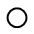 981352 = 1287. Запишите выражения каждого столбика в порядке возрастания значений:20 + 28 =                                        54 – 40 =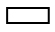 19 + 28 =                                        54 – 20 =9 + 28  =                                         54 – 50 =10 + 28 =                                        54 – 14 =88. Вставьте пропущенную цифру так, чтобы получилось верное равенство:67 + 8 =4 + 11                       51 – 6 =2 + 33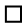 92 – 9 = 71 +1                      45 + 7 = 40 + 289. Найдите выражения с одинаковыми значениями и соедините их линией:90 – 40 =	32 – 7 =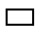 72 – 8 =	69 – 9 =16 + 8 =	17 + 23 =53 + 7 =	25 + 25 =25 – 6 =	58 + 6 =90. Закончите ряды чисел:9, 18, 27, …, …, …48, 40, 32, …, …, 20, …Правильно ли вставлено число 20?Ответ: 91. Выпишите пары чисел, разность которых равна 5:45, 30, 60, 35, 40, 65, 20, 25.92. Выпишите пары чисел, сумма которых равна 100:46, 27, 81, 54, 19, 7393. Поставьте между некоторыми цифрами знак сложения, чтобы сумма из получившихся чисел равнялась 100:1   2   3   4   5   6   7 = 10094. Расшифруйте слово:– Когда наблюдается это явление природы?95. Впишите пропущенные знаки действий (+, –) так, чтобы равенство было верным: 48135 = 40                           522019 = 5136(124) = 44                         50(2019) = 1196. Впишите пропущенный знак действия и число:30 = 50                                32 = 6267 = 7                                  54 = 5142 = 50                                73 = 7997. Используя все указанные цифры, напишите все возможные двузначные числа, не повторяя данную цифру в записываемом числе:Ответ: а) 25, 52 ; б) 70; в) 53, 35, 56, 36, 65, 63.98. Внимательно рассмотрите числа, расположенные в каждом из рядов, и определите, в чем их сходство и в чем различие:1)  2,  3,  6,  7,  11,  8.2)  18,  12,  3,  29,  45,  28.3)  10,  20,  30,  36,  40,  50.99. Проследите, как изменяются числа в каждом ряду, и заполните каждый из рядов до конца, вписав еще три числа:1)  16,  17,  18,    26,  27,  28,     36,  37,  38,    46, 47, 48.2)  12,  13,  14,    22,  23,  24,     32,  33,  34,    42, 43, 44.97 – 53Ё17 – 8Г51 – 9Л48 – 6Л23 + 36Д25 + 24О34 + 15О949424942445916 + 16Е56 + 5Л76 + 8Ь35 – 9К24 – 7П51 – 2А264917326184а)   2  и  5б)  0  и  7в)  5,  3,  6